Il giorno_____________, alle ore ____________ si è riunito il dipartimento di __________della Scuola Secondaria di primo grado come da convocazione da CIRC. N.____ del ______.All’appello nominale risultano:Letto e approvato il presente verbale, la seduta è tolta alle ore _______.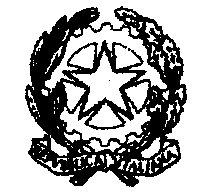  ISTITUTO COMPRENSIVOAltavilla vicentinaVERBALE n. DIPARTIMENTO di DEL  /  /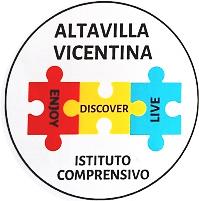 DOCENTIPRESENTIASSENTIN.1 Lettura e approvazione del verbale precedente;N. 2N. 3N. 4IL DIRIGENTE SCOLASTICOIL COORDINATOREIL SEGRETARIOCINZIA MASELLA